The Chief Medical Officer recommends that young people should be physically active for at least 60 minutes every day. The guidelines also suggest that children and young people should aim to minimise the amount of time spent being sedentary - which is quite difficult during a lockdown!  Below are some ideas to help keep you active this week.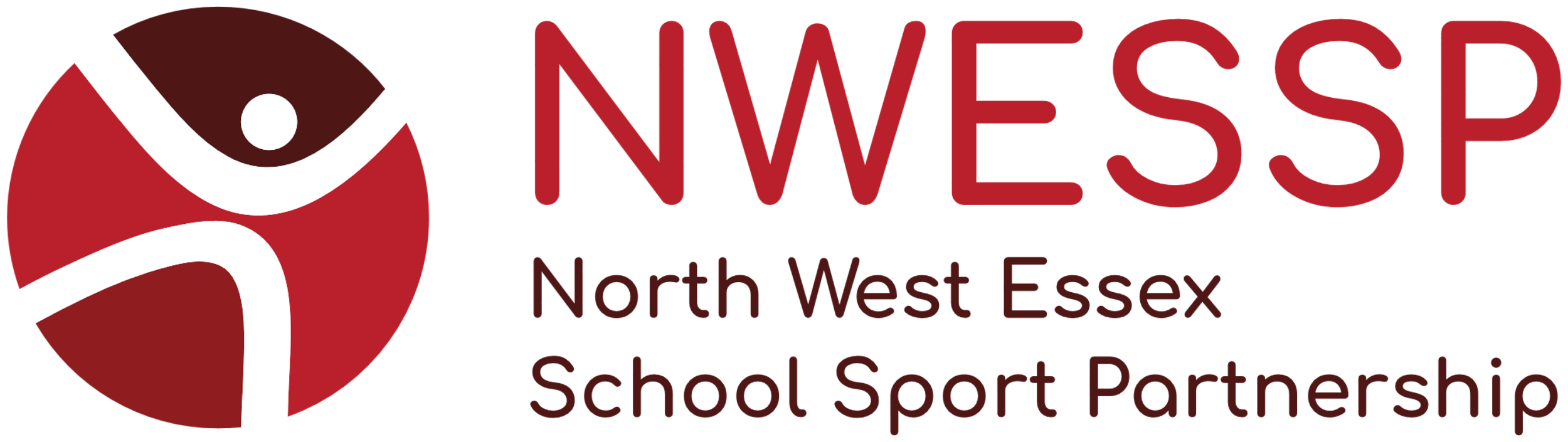 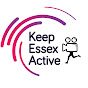 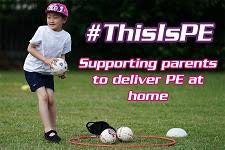 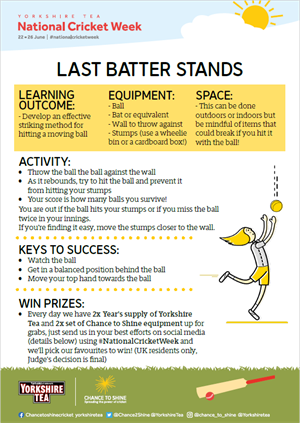 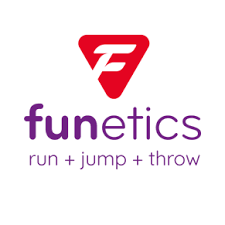 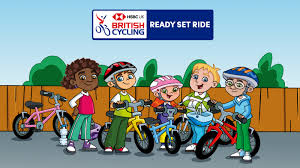 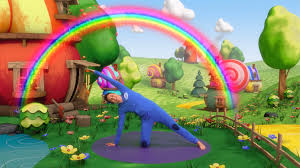 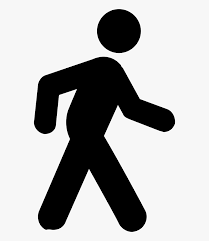 